TEXTOS APROBADOSP8_TA(2019)0369Reglamento sobre requisitos de capital ***IComisión de Asuntos Económicos y MonetariosPE613.409Resolución legislativa del Parlamento Europeo, de 16 de abril de 2019, sobre la propuesta de Reglamento del Parlamento Europeo y del Consejo por el que se modifica el Reglamento (UE) n.º 575/2013 en lo que se refiere al ratio de apalancamiento, el ratio de financiación estable neta, los requisitos de fondos propios y pasivos admisibles, el riesgo de crédito de contraparte, el riesgo de mercado, las exposiciones a entidades de contrapartida central, las exposiciones a organismos de inversión colectiva, las grandes exposiciones y los requisitos de presentación y divulgación de información y por el que se modifica el Reglamento (UE) n.º 648/2012 (COM(2016)0850 – C8-0480/2016 – 2016/0360A(COD))(Procedimiento legislativo ordinario: primera lectura)El Parlamento Europeo,–	Vista la propuesta de la Comisión al Parlamento Europeo y al Consejo (COM(2016)0850),–	Vistos el artículo 294, apartado 2, y el artículo 114 del Tratado de Funcionamiento de la Unión Europea, conforme a los cuales la Comisión le ha presentado su propuesta (C8-0480/2016),	Visto el artículo 294, apartado 3, del Tratado de Funcionamiento de la Unión Europea,–	Visto el dictamen motivado presentado por el Parlamento sueco, de conformidad con lo dispuesto en el Protocolo n.º 2 sobre la aplicación de los principios de subsidiariedad y proporcionalidad, en el que se afirma que el proyecto de acto legislativo no respeta el principio de subsidiariedad,–	Visto el dictamen del Banco Central Europeo, de 8 de noviembre de 2017,–	Visto el dictamen del Comité Económico y Social Europeo, de 30 de marzo de 2017,–	Vista la decisión de la Conferencia de Presidentes, de 18 de mayo de 2017, por la que se autoriza a la Comisión de Asuntos Económicos y Monetarios a dividir la propuesta de la Comisión y a elaborar, en consecuencia, dos informes legislativos independientes,–	Vistos el acuerdo provisional aprobado por la comisión competente con arreglo al artículo 69 septies, apartado 4, de su Reglamento interno y el compromiso asumido por el representante del Consejo, mediante carta de 15 de febrero de 2019, de aprobar la Posición del Parlamento Europeo, de conformidad con el artículo 294, apartado 4, del Tratado de Funcionamiento de la Unión Europea,–	Visto el artículo 59 de su Reglamento interno,–	Visto el informe de la Comisión de Asuntos Económicos y Monetarios (A8-0242/2018),1.	Aprueba la Posición en primera lectura que figura a continuación;2.	Pide a la Comisión que le consulte de nuevo si sustituye su propuesta, la modifica sustancialmente o se propone modificarla sustancialmente;3.	Encarga a su presidente que transmita la Posición del Parlamento al Consejo y a la Comisión, así como a los Parlamentos nacionales.P8_TC1-COD(2016)0360APosición del Parlamento Europeo aprobada en primera lectura el 16 de abril de 2019 con vistas a la adopción del Reglamento (UE) 2019/... del Parlamento Europeo y del Consejo por el que se modifica el Reglamento (UE) n.º 575/2013 en lo que se refiere a la ratio de apalancamiento, la ratio de financiación estable neta, los requisitos de fondos propios y pasivos admisibles, el riesgo de crédito de contraparte, el riesgo de mercado, las exposiciones a entidades de contrapartida central, las exposiciones a organismos de inversión colectiva, las grandes exposiciones y los requisitos de presentación y divulgación de información, y el Reglamento (UE) n.º 648/2012(Dado que el Parlamento Europeo y el Consejo llegaron a un acuerdo, la posición del Parlamento coincide con el texto del acto legislativo definitivo, el Reglamento (UE) 2019/876.)Parlamento Europeo2014-2019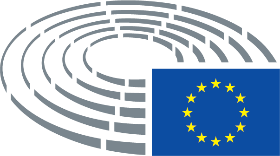 